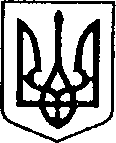 УКРАЇНАЧЕРНІГІВСЬКА ОБЛАСТЬН І Ж И Н С Ь К А    М І С Ь К А    Р А Д АВ И К О Н А В Ч И Й    К О М І Т Е ТР І Ш Е Н Н Явід 13 липня 2023р.			м. Ніжин					№ 288Про розгляд матеріалівкомісії з питань захисту прав дитиниВідповідно до статей 34, 42, 51, 52, 53, 59, 73 Закону України «Про місцеве самоврядування в Україні», Регламенту виконавчого комітету Ніжинської міської ради VIII скликання, затвердженого рішенням Ніжинської міської ради Чернігівської області від 24 грудня 2020 року № 27-4/2020, протоколу засідання комісії з питань захисту прав дитини від 07.07.2023 р. та розглянувши заяви громадян, виконавчий комітет міської ради вирішив:1. На підставі статей 176, 177 Сімейного кодексу України, статей 17, 18 Закону України «Про охорону дитинства», статті 12 Закону України «Про основи соціального захисту бездомних осіб і безпритульних дітей», статті 32 Цивільного кодексу України дозволити:1.1. хххх прийняти в дар на ім’я малолітньої дитини ххх,хххх р. н., від мами хххх, кімнату № хххх в будинку №ххх по вулиці ххххх в місті Ніжині та підписати договір дарування.1.2. хххх, хххх дати згоду неповнолітній дитині хххх, ххххр.н., на укладання та підписання договору дарування, за яким неповнолітня отримує в дарквартиру № ххх в будинку №ххх по вулиці хххх в місті Ніжині.1.3. Неповнолітній дитині хххх, ххххр.н., яка буде діяти за нотаріально посвідченою згодою батьків, ххх, хххх, на укладання та підписання договору дарування, за яким неповнолітня отримує в дарквартиру № ххх в будинку №ххх по вулиці хххх в місті Ніжині1.4. хххх подарувати хххх ½ частину житлового будинку № ххх по вулиці ххх в місті Ніжині, що належить їй на підставі свідоцтва про право на спадщину /серія та номер:ххххх/, в якому на реєстраційному обліку перебувають малолітні:хххх, хххх р.н., хххх, ххх р.н.. При цьому права та інтереси дітей не будуть порушені, оскільки місце їх реєстрації не зміниться.1.5. хххх подарувати хххх 1/2 частину квартири № ххх в будинку № хххх по вулиці Незалежності (вулиця Кірова) в місті Ніжині, що належить їй згідно зі свідоцтвом про право на спадщину /серія та номер: ххххх/та свідоцтвом про право власності /хххх/,в якій на реєстраційному обліку перебуває малолітній хххх, ххххх р.н.. При цьому права та інтереси дитини не будуть порушені, оскільки місцейого реєстрації не зміниться.1.6.ххххх подарувати ххххх квартиру № хххх будинку № ххх по вулиці хххх в місті Ніжині, що належить їй на підставі договору купівлі-продажу /серія та номер:хххх/ ххххх/, та в якій на реєстраційному обліку перебуває малолітня дитина ххх, ххххр.н..При цьому права та інтереси дитини не будуть порушені, оскільки місце її реєстрації не зміниться.1.7. хххх подарувати хххххх квартиру № ххххх в будинку № хххх, корпус ххх по вулиці ххххх в місті Ніжині, що належить їй на підставі свідоцтва про право на спадщину /хххх/ хххх/та в якому на реєстраційному обліку перебуває неповнолітня дитина ххххх, хххх р.н.. При цьому права та інтереси дитини не будуть порушені, оскільки місце її реєстрації не зміниться.1.8. ххххх подарувати хххххх житловий будинок №хххх по вулиці хххх в місті Ніжині, що належить їй на підставі свідоцтва про право на спадщину/ххххх/ ххххх/, договору дарування /ххххх/хххх/ та в якому на реєстраційному обліку перебуває неповнолітня дитина ххххх, хххххх р.н.. При цьому права та інтереси дитини не будуть порушені, оскільки місце її реєстрації не зміниться.1.9. хххххх подарувати ххххх ¾ частини житлового будинку № ххххх по вулиці ххххх в місті Ніжині, що належить їй на підставі договорів купівлі-продажу /ххххх/ хххххх/та /ххххх/ хххх/в якому на реєстраційному обліку перебувають малолітні діти: хххх, хххх р.н., ххххх, ххххх р.н., та земельні ділянки: площею 0,0750 га та 0,1107 га за адресою: місто Ніжин, вулиця хххххх, № хххх, що належить їй на підставі державних актів на право власностіна земельні ділянки /хххххх / та /хххххх/. При цьому права та інтереси дітей не будуть порушені, оскільки місце їх реєстрації не зміниться.2. На підставі пункту 1 статті 161 Сімейного кодексу України, пункту 4 статті 29 Цивільного кодексу України, керуючись принципом 6 Декларації прав дитини та відповідно до пункту 72 постанови Кабінету Міністрів України «Питання діяльності органів опіки та піклування, пов’язаної із захистом прав дитини» № 866 від 24.09.2008 (із змінами і доповненнями), визначити постійне місце проживання:2.1. Неповнолітньої дитини хххххх, ххххх року народження, з мамою, ххххх.2.2. Малолітньої дитини ххххх, хххххх року народження, з мамою, хххххх.3. На підставі статей 19, 164 Сімейного кодексу України затвердити висновок виконавчого комітету, як органу опіки та піклування, про те, що хххххх доцільно позбавити батьківських прав стосовно малолітньої дитини ххххх,хххх року народження.4. На підставі статей 243, 244 Сімейного кодексу України, статей 58, 61, 62, 63 Цивільного кодексу України, пунктів 2.1, 2.2, 2.4, 3.1 Правил опіки та піклування призначити ххххххх опікуном над малолітньою дитиною ххххх, хххх р.н., яка має статус дитини, позбавленої батьківського піклування, та видати посвідчення опікуна.5. На підставі статей 157, 158 Сімейного кодексу України встановити дні побачень хххххх з малолітніми дітьми: хххххх, ххххх р.н., ххххх, ххххх р.н.,один раз на місяць за попередньою домовленістю з патронатною мамоюз 16-00 год. до 17-00 год.у присутності представника служби у справах дітей виконавчого комітету Ніжинської міської ради.6. Начальнику служби у справах дітей Наталії Рацин забезпечити оприлюднення даного рішення на офіційному сайті міської ради протягом 5 робочихднів з дня йогоприйняття.7. Контроль за виконанням рішення покласти на заступника міського голови з питань діяльності виконавчих органів ради Ірину Грозенко.Міський голова                                                               Олександр КОДОЛАПояснювальна запискадо проекту рішення виконавчого комітету Ніжинської міської ради«Про розгляд матеріалів комісії з питань захисту прав дитини»Відповідно до статей 34, 42, 51, 52, 53, 59, 73 Закону України «Про місцеве самоврядування в Україні», виконавчий комітет міської ради має право розглядати питання щодо правових засад захисту прав малолітніх (неповнолітніх) дітей.З метою захисту прав та інтересів малолітніх та неповнолітніх дітей, на підставі статей 176, 177 Сімейного кодексу України, статей 17, 18 Закону України «Про охорону дитинства», статті12 Закону України «Про основи соціального захисту бездомних осіб і безпритульних дітей», статті 32 Цивільного кодексу України виконавчий комітет, як орган опіки та піклування, дає згоду на вчинення правочинів з майном, право власності чи право на користування яким мають діти.На підставі пункту 1 статті 161 Сімейного кодексу України, пункту 4 статті 29 Цивільного кодексу України, керуючись принципом 6 Декларації прав дитини та відповідно до пункту 72 постанови Кабінету Міністрів України «Питання діяльності органів опіки та піклування, пов’язаної із захистом прав дитини» № 866 від 24.09.2008 (із змінами і доповненнями), виконавчий комітет, як орган опіки та піклування, визначає постійне місце проживання.З метою захисту прав та інтересів малолітніх та неповнолітніх дітей, на підставі статті 19 статті 164 Сімейного кодексу України виконавчий комітет, як орган опіки та піклування надає висновок про те, що батька (матір) доцільно (або недоцільно) позбавити батьківських прав стосовно малолітньої (неповнолітньої) дитини.На підставі ст. ст. 243, 244 Сімейного кодексу України, ст.ст. 58, 61, 62, 63 Цивільного кодексу України, п.2.1, 2.2, 2.4, 3.1 Правил опіки та піклування виконавчий комітет, та згідноп.42 постанови Кабінету Міністрів України від 24.09.2008 р. № 866 «Питання діяльності органів опіки та піклування, пов’язаної із захистом прав дитини» виконавчий комітет, як орган опіки та піклування,призначає опіку (піклування) над дитиною яка має статус дитини-сироти, дитини, позбавленої батьківського піклування.На підставі статей 19, 158 Сімейного кодексу України виконавчий комітет, як орган опіки та піклування визначає способи участі у вихованні та спілкуванні з дитиною того з батьків, хто проживає окремо від неї.Даний проект рішення містить інформацію, яка належить до конфіденційної та без згоди осіб, яких вона стосується, опублікуванню не підлягає відповідно до статті 32 Конституції України, статей 301, 302 Цивільного кодексу України, Закону України «Про доступ до публічної інформації» №2939-VIвід 13.01.2011р., «Про захист персональних даних» №2297-VIвід 01.06.2010 р. Проект рішення оприлюднений на сайті Ніжинської міської ради з 11.07.2023 р.Даний проект рішення потребує дострокового розгляду, оскільки рішення стосується соціально-правового захисту дітей.Враховуючи вищевикладене, проект рішення «Про розгляд матеріалів комісії з питань захисту прав дитини» може бути розглянутий на засіданні виконавчого комітету з позитивним вирішенням питання.Доповідати проект рішення «Про розгляд матеріалів комісії з питань захисту прав дитини» на засіданні виконавчого комітету Ніжинської міської ради буде начальник служби у справах дітей Наталія Рацин.Начальник служби у справах дітей                                      Наталія РАЦИНВізують:Начальник службиу справахдітей		Наталія РАЦИНЗаступник міськогоголовиз питаньдіяльностівиконавчихорганів ради               	Ірина ГРОЗЕНКОКеруючий справами  виконавчого комітету Ніжинської міської радиВалерій САЛОГУБНачальник відділуюридично-кадровогозабезпечення				В’ячеслав ЛЕГА